19.06.2020  № 1054О внесении изменения в постановление администрации города Чебоксары от 19.01.2017 № 146 В соответствии с Федеральным законом от 12.01.1996 № 8-ФЗ «О погребении и похоронном деле», Федеральным законом от 06.10.2003 № 131-ФЗ «Об общих принципах организации местного самоуправления в Российской Федерации», постановлением администрации города Чебоксары от 16.10.2019 № 2517 «Об утверждении Инструкции о порядке похорон и содержании мест погребений в городе Чебоксары» администрация города Чебоксары п о с т а н о в л я е т:1. Внести изменение в пункт 1 постановления администрации города Чебоксары от 19.01.2017 № 146 «О закрытии кладбища по ул. Богдана Хмельницкого», дополнив его словами «, за исключением осуществления захоронений в мемориальной аллее «Зона почетных захоронений».».2. Управлению информации, общественных связей и молодежной политики администрации города Чебоксары опубликовать настоящее постановление в средствах массовой информации.3. Настоящее постановление вступает в силу со дня его официального опубликования.4. Контроль за исполнением настоящего постановления возложить на заместителя главы администрации города Чебоксары по вопросам ЖКХ – начальника управления ЖКХ, энергетики, транспорта и связи В.И. Филиппова.Глава администрации города Чебоксары 				        А.О. ЛадыковЧăваш РеспубликиШупашкар хулаАдминистрацийěЙЫШĂНУ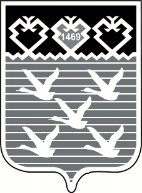 Чувашская РеспубликаАдминистрациягорода ЧебоксарыПОСТАНОВЛЕНИЕ